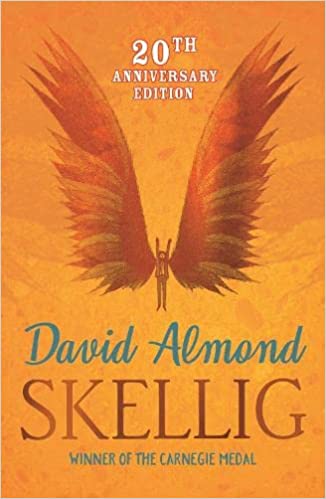 Key VocabularyKey VocabularyadaptMake fit for, or change to suit a new purpose.ancestorSomeone from whom you are related and directly descended from.aridLacking significant water or rainfall and thus very dry.arthritis Inflammation of a joint or joints.congealedTurned into a jelly or made solid from cooling.demolitionAn action that completely destroys everything.evolutionThe process by which different kinds of living organisms are believed to have developed from earlier forms during the history of the Earth. famishedExtremely hungry.hoarseDeep and harsh sounding as if from shouting or illnesshunchWhen you have an intuition or a predictive idea.inhibitTo stop or restrict someone for doing something.ossificationThe hardening into a bony substance (as of muscle tissue)PersephoneGreek Goddess of vegetation – rules the UnderworldthriveTo grow vigorously.regurgitateFeed through the beak by bringing up swallowed food.